KWESTIONARIUSZ DLA POTENCJALNYCH PRACODAWCÓW ZAINTERESOWANYCH UDZIAŁEM  W PROJEKCIE „ENERGIA”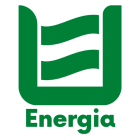 Szanowni Państwo!Katowicka Specjalna Strefa Ekonomiczna S.A w partnerstwie z Wojewódzkim Urzędem Pracy w Katowicach realizuje projekt pod nazwą „Energia”, współfinansowany ze środków Europejskiego Funduszu Społecznego w ramach Poddziałania 7.4.3 Regionalnego Programu Operacyjnego Województwa Śląskiego na lata 2014-2020.Celem przedmiotowego projektu jest jak najszybsze ponowne podjęcie pracy lub kontynuacja zatrudnienia, a dodatkowo uzyskanie służących temu kwalifikacji lub kompetencji przez grupę 310 osób, które zwolniono z pracy, przewidziano do zwolnienia lub są zagrożone zwolnieniem z pracy z przyczyn dotyczących zakładu pracy, ze szczególnym uwzględnieniem pracowników lub byłych pracowników jednostek organizacyjnych spółek węglowych lub przedsiębiorstw z nimi powiązanych, mających siedzibę na terenie województwa śląskiego.Więcej informacji dostępnych jest pod adresem: https://www.ksse.com.pl/projekt-energia-4016.W razie jakichkolwiek pytań zachęcam do kontaktu z Panią Bożeną Afiniec pod numerem telefonu 602 442 241 oraz adresem e-mail bafiniec@ksse.com.pl.Wypełniony kwestionariusz w formie elektronicznej prosimy przesłać na adres energia@ksse.com.pl.Zespół projektu „Energia”Informacje na temat Podmiotu zainteresowanego udziałem w projekcie „Energia”Informacje na temat Podmiotu zainteresowanego udziałem w projekcie „Energia”Informacje na temat Podmiotu zainteresowanego udziałem w projekcie „Energia”Informacje na temat Podmiotu zainteresowanego udziałem w projekcie „Energia”Nazwa firmyAdres siedzibyNumer telefonu kontaktowegoAdres e-mailKrótki opis przedmiotu działalnościDostępne formy wsparcia Uczestników Projektu(proszę o wskazanie formy / form wsparcia dla Uczestnika projektu z których chcieliby Państwo skorzystać, wraz z szacowaną liczbą osób)Dostępne formy wsparcia Uczestników Projektu(proszę o wskazanie formy / form wsparcia dla Uczestnika projektu z których chcieliby Państwo skorzystać, wraz z szacowaną liczbą osób)Dostępne formy wsparcia Uczestników Projektu(proszę o wskazanie formy / form wsparcia dla Uczestnika projektu z których chcieliby Państwo skorzystać, wraz z szacowaną liczbą osób)Dostępne formy wsparcia Uczestników Projektu(proszę o wskazanie formy / form wsparcia dla Uczestnika projektu z których chcieliby Państwo skorzystać, wraz z szacowaną liczbą osób)Zatrudnienie Uczestnika projektuZatrudnienie Uczestnika projektu TAKLiczba osób: ……… NIEStaż dla Uczestnika projektu(okres od 3 do 6 miesięcy)Staż dla Uczestnika projektu(okres od 3 do 6 miesięcy) TAKLiczba osób: ……… NIERefundacja kosztów wyposażenia / doposażenia stanowiska pracy dla zatrudnionego Uczestnika projektu(do 33 027,12 zł)Refundacja kosztów wyposażenia / doposażenia stanowiska pracy dla zatrudnionego Uczestnika projektu(do 33 027,12 zł) TAKLiczba osób: ……… NIERefundacja kosztów wynagrodzenia Uczestnika projektu(do kwoty 5 504,52 zł miesięcznie na 1 etat przez okres od 3 do 6 miesięcy)Refundacja kosztów wynagrodzenia Uczestnika projektu(do kwoty 5 504,52 zł miesięcznie na 1 etat przez okres od 3 do 6 miesięcy) TAKLiczba osób: ……… NIEDodatkowe informacje na temat stanowiska pracy / stażuDodatkowe informacje na temat stanowiska pracy / stażuDodatkowe informacje na temat stanowiska pracy / stażuDodatkowe informacje na temat stanowiska pracy / stażuNazwa stanowiska pracy / stażu Nazwa stanowiska pracy / stażu Podstawowy zakres obowiązkówPodstawowy zakres obowiązkówForma zatrudnienia (nie dotyczy stażu)Forma zatrudnienia (nie dotyczy stażu)Wymiar czasu pracy Wymiar czasu pracy ………………………………………………praca w systemie zmianowym:  TAK  NIE………………………………………………praca w systemie zmianowym:  TAK  NIEProponowane wynagrodzenie netto (nie dotyczy stażu)Proponowane wynagrodzenie netto (nie dotyczy stażu)Wymagania wobec kandydata na pracownika / stażystęWymagania wobec kandydata na pracownika / stażystęProponowana tematyka kursu / szkolenia, którym powinien zostać objęty Uczestnik Projektu przed podjęciem zatrudnienia (jeśli dotyczy)Proponowana tematyka kursu / szkolenia, którym powinien zostać objęty Uczestnik Projektu przed podjęciem zatrudnienia (jeśli dotyczy)Dodatkowe informacjeDodatkowe informacje